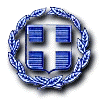 ΕΛΛΗΝΙΚΗ ΔΗΜΟΚΡΑΤΙΑΔΗΜΟΣ ΚΕΝΤΡΙΚΗΣ ΚΕΡΚΥΡΑΣ ΚΑΙ ΔΙΑΠΟΝΤΙΩΝ ΝΗΣΩΝ ΔΙΕΥΘΥΝΣΗ ΕΠΙΧΕΙΡΗΣΙΑΚΟΥ ΕΡΓΟΥ ΤΜΗΜΑ ΣΥΝΤΗΡΗΣΗΣ ΠΡΑΣΙΝΟΥΑΡ. ΜΕΛΕΤΗΣ: 05/2021ΠΡΟΫΠΟΛΟΓΙΣΜΟΣ  ΠΡΟΣΦΟΡΑΣΚ.Α.  35.6662.003   «ΠΡΟΜΗΘΕΙΑ ΠΙΝΑΚΙΔΩΝ ΓΙΑ ΣΗΜΑΝΣΗ ΣΕ ΚΟΙΝΟΧΡΗΣΤΟΥΣ ΧΩΡΟΥΣ ΠΡΑΣΙΝΟΥ»                                                                                              Κέρκυρα  --/--/2021                                                                                                                              Ο  ΠΡΟΣΦΕΡΩΝΑ/ΑΠΕΡΙΓΡΑΦΗ:  ΠΡΟΜΗΘΕΙΑ ΠΙΝΑΚΙΔΩΝ ΓΙΑ ΣΗΜΑΝΣΗ ΣΕ ΚΟΙΝΟΧΡΗΣΤΟΥΣ ΧΩΡΟΥΣ ΠΡΑΣΙΝΟΥ CPV:  34928471 - 0ΠΟΣΟΤΗΤΑΤΙΜΗ ΜΟΝΑΔΟΣ (Ευρώ)ΔΑΠΑΝΗ(Ευρώ)1ΠΙΝΑΚΙΔΕΣ(Από αλουμίνιο, πάχους 0,15 cm και διαστάσεις 0,30 x 1.00 m.)12ΠΙΝΑΚΙΔΕΣ(Από αλουμίνιο, πάχους 0,15 cm και διαστάσεις 0,80 x 1,00 m.)23ΠΙΝΑΚΙΔΕΣ(Από αλουμίνιο, πάχους 0,15 cm και διαστάσεις 35 x 25 cm, όπου θα στηρίζονται πάνω σε πασαλάκια (σωλήνες γαλβανιζέ) ύψους 0,70 cm και πάχους 2 x 2 cm, με ανοξείδωτες βίδες.)200ΣΥΝΟΛΟ ΠΡΟ Φ.Π.Α.Φ.Π.Α. 24%ΣΥΝΟΛΟ